Year 3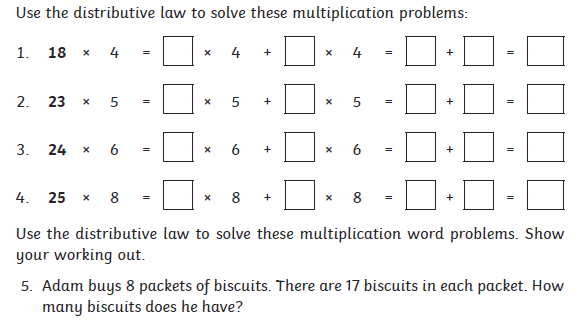 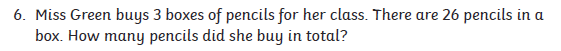 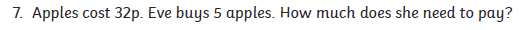 Challenge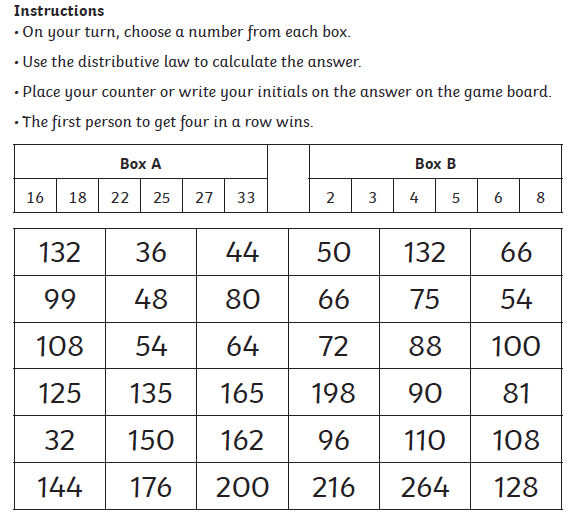 Year 4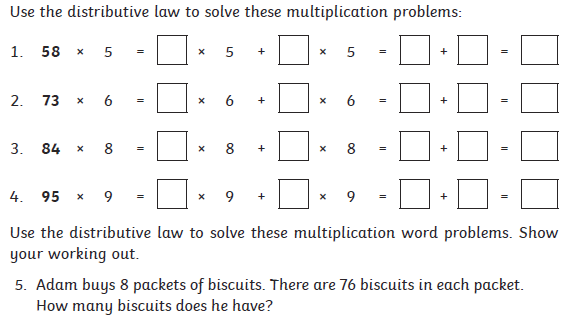 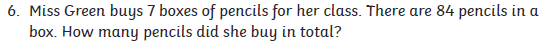 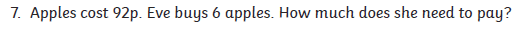 Challenge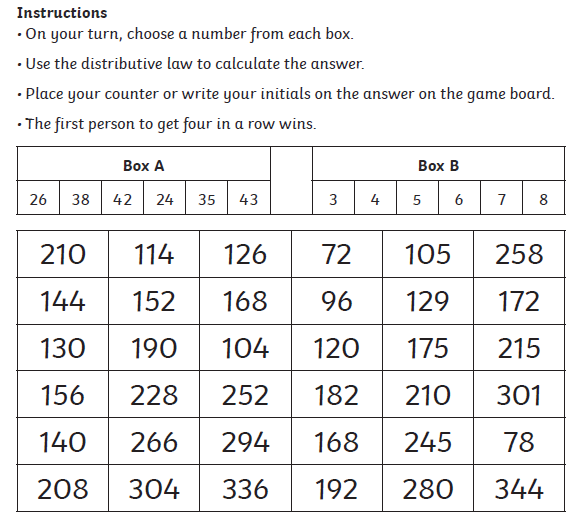 